МИНИСТЕРСТВО ОБРАЗОВАНИЯ КРАСНОЯРСКОГО КРАЯкраевое государственное автономное профессиональное образовательное учреждение «Емельяновский дорожно-строительный техникум»ФОНДОЦЕНОЧНЫХ СРЕДСТВПО УЧЕБНОМУ ПРЕДМЕТУОУП.03 Иностранный язык(наименование дисциплины)по специальности среднего профессионального образования:Рассмотрено на заседании М)_________________протокол №___ от «___»__________20__ г., Председатель МО____________/_____________                      (подпись)       И.О.ФамилияЕмельяново1. Общие положенияРабочая программа учебной дисциплины ОУП.03 Иностранный язык является частью основной профессиональной образовательной программы в соответствии с ФГОС по специальности СПО 23.02.07. Техническое обслуживание и ремонт двигателей, систем и агрегатов автомобилей. Результатом освоения учебной дисциплины история являются освоенные умения и усвоенные знания, направленные на формирование общих и профессиональных компетенций.Форма промежуточной аттестации по учебной дисциплине -__________. Итогом  дифференцированных зачетов является качественная оценка в баллах от 1 до 5.Результаты освоения учебной дисциплины, подлежащие проверке:Освоение содержания учебного предмета Иностранный язык обеспечивает достижение студентами следующих результатов:•  личностных:  сформированность ценностного отношения к языку как культурному феномену и средству отображения развития общества, его истории и духовной культуры;сформированность широкого представления о достижениях национальных культур, о роли английского языка и культуры в развитии мировой культуры; развитие интереса и способности к наблюдению за иным способом мировиденияосознание своего места в поликультурном мире; готовность и способность вести диалог на английском языке с представителями других культур, достигать взаимопонимания, находить общие цели и сотрудничать в различных областях для их достижения; умение проявлять толерантность к другому образу мыслей, к иной позиции партнера по общению;готовность и способность к непрерывному образованию, включая самообразование, как в профессиональной области с использованием английского языка, так и в сфере английского языка; •  метапредметных:  умение самостоятельно выбирать успешные коммуникативные стратегии в различных ситуациях общения; владение навыками проектной деятельности, моделирующей реальные ситуации межкультурной коммуникации; умение организовать коммуникативную деятельность, продуктивно общаться и взаимодействовать с ее участниками, учитывать их позиции, эффективно разрешать конфликты; умение ясно, логично и точно излагать свою точку зрения, используя адекватные языковые средства; •  предметных: сформированность коммуникативной иноязычной компетенции, необходимой для успешной социализации и самореализации, как инструмента межкультурного общения в современном поликультурном мире; владение знаниями о социокультурной специфике англоговорящих стран и умение строить свое речевое и неречевое поведение адекватно этой специфике; умение выделять общее и различное в культуре родной страны и англоговорящих стран; достижение порогового уровня владения английским языком, позволяющего выпускникам общаться в устной и письменной формах как с носителями английского языка, так и с представителями других стран, использующими данный язык как средство общения;  сформированность умения использовать английский язык как средство для получения информации из англоязычных источников в образовательных и самообразовательных целях. Студент  должен овладеть общими компетенциями:Особое значение дисциплина имеет при формировании и развитии ОК1. Выбирать способы решения задач профессиональной деятельности применительно к различным контекстам;ОК2. Осуществлять поиск, анализ и интерпретацию информации, необходимой для выполнения задач профессиональной деятельности;ОК3. Планировать и реализовывать собственное профессиональное и личностное развитие;ОК4. Работать в коллективе и команде, эффективно взаимодействовать с коллегами, руководством, клиентами;ОК9. Использовать информационные технологии в профессиональной деятельности;ОК10. Пользоваться профессиональной документацией на государственном и иностранном языках;  2. Паспорт фонда оценочных средств.Таблица 1. Оценочные средства учебного предмета3.	КОНТРОЛЬНО-ОЦЕНОЧНЫЕ СРЕДСТВА ТЕКУЩЕГО КОНТРОЛЯПрактическое занятие №1.Разделите слова на группы , в которых буква «А» читается по 1-4 виду слогов.Ann,game,sharp,arm,care,bank ,take,fat,large,bag, make, fat, plane, bake, park Разделите слова на группы, в которых буква «E» читается по 1-4 виду слогов.Meet,pet,see,her,chess,steel, feet,Pete, term,me ,sea, see, bee,lessРазделите слова на группы в которых буква «I» читается по 1-4 виду слогов.Wide firm chick ring fire fir shirt rich nine lie trip list sit dirty dive pie4. Разделите слова на группы, в которых буква «O» читается по 1-4 виду слогов.So pork phone got store bone horn hot go on dog note short frog home5. Разделите слова на группы, в которых буква «U читается по 1-4 виду слогов.Sure fun  tube turn bus pure you student music sun6. Разделите слова на группы, в которых буква «Y» читается по 1-4 виду слогов.Try yard why gym baby by puppy cry gyps type my twenty shy dry pity 7.Напишите  звуки согласных букв.Cc Gg Ss Qq Nn Hh Dd Zz Xx RrУпражнение№ 1. Напишите транскрипцию гласных звуков следующих слов:а) be, feel, we, me, see, meet, deed, feet, need
b) it, is, in, ill, sit, fill, live, win, till, mill
c) bed, pen, ten, tell, set, let, met
d) tie, lie, my, pie, die, life, time, five, nine, smile
e) man, bad, hat, lamp, glad, fat, cat, black, sack
f) day, late, tale, main, pain, rain, male, fail
g) park, mark, arm, are, car, farm, large
h) air, chair, care, fair, rare, parent
i) there, where
j) here, near, mere, clear, fear, bear
k) hire, fire, tyre, buyer, flyer
l) our, flour, power, flower, down, town
m) her, term, bird, firm, burn, turn, fur, learn
n) sorry, story, warm, word, door, all, taught.Упражнение№ 2. Напишите транскрипцию согласных звуков следующих слов:a ) think, thing, thin, thought, death, threat.
b) sing, song, bang, long, something, going, hung, wrong.
c) this, that, those, the, these, there, other, another.
d) ship, shop, she, clash, sharp, shine, shame, shape.
e) chess, chop, chamber, charm, charity, future.
f) phone, photo, phenomenon, phantom, pharos, philharmonic, phase.
g) knife, know, knock, knit, knight, knee, knack.
h) what, where, when, wheel, whiff, whig, whip, whimЧтение английских гласных букв в открытом положенииПрочтите слова и объясните, почему они так произносятся: 
   1. В, К, C,D, go, be, he, me, she, we, by, my, spy, try, fly, dry, cry, shy, pry, lo, no, so, Q, P, Z, V, T. 
   Aid, hail, claim, chain, waist, raise, bay, day, play, pray, stay, pay, sea, tea, beach, feast, breathe, free, tree, feed, beech, sleeve, freeze, die, lie, died, tried, bye, dyed, boat, cloak, foe, sloe, toe, pie, tie, ceaze, ceiling, week, sweep, dial, phial, bias. 
   Bake, pale, take, pane, tape, eke, eve, cede, globe, Crete, Swede, lime, mine, mite, side, size, style, hole, home, robe, rape, vote, yoke, duke, dupe, fume, mule, tube, tune. 
   Cede, seed, lone, loan, bike, bake, Jane, jade, baize, bays, lace, lake, beach, beech, mice, Mike, die, dye, cage, gage, vague, plague, guide, lie, lye, yale, due. 
   Fatal, vacant, raven, agent, bacon, typist, evil, famous, final, silent, pilot, tyrant, total, open, moment, human, student, pupil, music, cubic, client.Чтение английских гласных букв в закрытом положенииПрочтите слова и объясните, почему они так произносятся: 

   Pad, pat, bad, bat, fan, fat, van, vat, cell, tent, dell, den, keg, get, yet, yelp. Kid, kiss, grin, wig, wit, Lynn, Pym, Sod, sop, mod, moss, nod, hot, rod, yon, F, L, M. Nun, nut, hug, hut, ruff, buzz, gulf. 

   Sac, sack, lac, lack, lacks, lax, tacks, tax, links, lynx, sticks, Styx, cell, sell, cent, sent, hiss, his, lacks, bags, bets, beds, cups, cubs, pence, pens, phlox, flocks, fizz, phiz, fill, Phil, batch, badge, rich, ridge; bank, hang. 

   Bed, had; led, lad; Ned, pad; bet, net; bend, bent; bat, set, sat; land, lend; fact, pact, plan, flag, act; slap, slab; cup, cap; lit, lid; shot, shod. 

   Cab, cup, cling, crest, scrub; tacks, sacks, kicks, rocks, ducks, cell, cent, hence, rince, dunce, lick, lack, pick, pack, sick, sack, dick, dig, pick, pig, rick, rig, bank, ink, drink, drunk, fact, sect, back, neck, gem, gent, gin, gist, badge, hedge, bridge, lodge, plunge, as, has, beds, rugs, prism, jam, job, jib, jest, just, yes, yet, yelp, yen, yell, bang, spring, thing, strong, lung, sell, shell, sip, ship, self, shan, shut, shrub, crash, smash, rush, shell, shelf, ship, shift, fish, mesh, smash, chip, chop, chest, rich, such, match, fetch, ditch, Scotch, crutch. Thin, thrift, width, length. That, then, this, thus, with. Phiz, phlox, lymph, nymph. Tax, sex, fix, fox, box, text, next. 

   Pit, pen, par, pun; fin, fen, fan, fun; tin, ten, tan, tun; red, rest, rent; risk, rim, did, tin, lid, nib, fill, drill, mill, mat, hot, pet, guest, press, stress, string, strong, stretch. 

   Sandal, vessel, system, children, absent, tempest, bonnet, pocket, commit, public, horrid, dwellingglobe, we, sweep, side, style, hole, robe, yoke, duke, sod, yon, hot, nun, hug, ruff, fume, tube, be, go, my, K, gulf, sham, shame, dense, solve, aid, hail, shut, smash, chip, chain, waist, bay, day, by, chop, chest, ship, shelf, shape, C, D, fish, chip, pea, sea, tea, beach, spring, lung, die, lie, summit, battle, bottom, seldom, lesson, dinner, waggon, parrot, butter, button, sister, doctor. Lapse, dense, steppe, twelve, bronze, solve. 

    3. Чтение английских букв в открытом и закрытом положении  
   Прочтите: 
   Pan, pane, tap, tape, red, rede, them, theme, miss, mice, shin, shine, rob, robe, dot, dote, tub, tube, duck, duke, pad, pat, bad, bat, fan, fat, tell, tent, kid, grin, wig. Pym, Bake, pale, eke, , bye, join, job, tea, tree, beech, jest, thin, freeze, this, that, these, those, foe, pie, cease, lymph, nymph, cab, cup, fact, fat, fatal, vat, vacant, back, bake, neck, yes, yet, agent, back, bacon, yell, typist, tax, sex, famous, final, cell, cent, ceiling, prince, dunce, silent, as, has, pilot, match, mate, fetch, fate, crutch, gent, gin, total, badge, open, bridge, moment, mob, pig, page, red, rage, sell, shell, human, pet, pete, student, stud, fill, file, lack, lace, music, land, mice, lake, back, bake, bike, flag, act, jade, cage, cup, yale, slab, guide, guest, shot, cap, value, due.Pronouns.Упр. 1.1. Вставьте подходящие по смыслу личные местоимения.1. Ben is a little boy. … is six. 2. Jane is a house-wife (домохозяйка). … is lazy (ленивая). 3. Max is a soldier. … is brave. 4. Lily is a young woman. … is very beautiful. 5. Alice is late. … is in a traffic jam (в дорожной пробке). 6. Nick and Ann are far from Moscow. … are on a farm. 7. This is Ben's room. … is nice. 8. These are new books. … are interesting. 9. This is Elsa. … is a student. 10. Nick and Max are students. … are students of a Moscow university. 11. The rooms are small but … are light and warm. 12. The new flat is comfortable but … is far from the university. 13. Jack has many French books. … likes to read French very much. 14. Hans is a new student. … is German. 15. Alice and Jane are new secretaries. … are not lazy.Упр. 1.2. Вставьте соответствующие личные местоимения в предлагаемых ответах на вопросы.1. Is your house new? – Yes, … is. 2. Are the students at the English lesson now? - Yes, ... are.3. Is your university in Green Street? – Yes, … is. 4. Are Helen and Bess your sisters? – Yes, … are. 5. Is Ben's sister an engineer? – Yes, … is. 6. Are the pencils red? – No, … are not. 7. Is this room comfortable? - No, … isn't. 8. Are the textbooks on the shelf? - Yes, ... are. 9. Does the girl often visit the museum? – No, … doesn't. 10. Does this pen write well? – Yes, ... does. 11. Is Ben on holiday now? – No, … isn't. 12. Is Helen nice? - Yes, … is. 13. Are you an engineer? - Yes, … am.Упр. 1.3. Замените выделенные слова личными местоимениями в объектном падеже.1. I like Nick. 2. We like Bess. 3. He likes ice-cream. 4. Can you show the pictures to Ben? 5. You can tell Helen my e-mail address. 6. Are you interested in football? 7. I want to buy two bottles of milk for Bess. 8. Do you want to play tennis with Ben? 9. We must speak to Nick. 10. You should invite Helen and Bess to your house for dinner. 11. Do you know Mary? 12. Tell Nick about your plan. 13. I see my friends every day.Упр. 1.4. Вставьте подходящие по смыслу личные местоимения в объектном падеже.1. Where is Nick? I want to play tennis with … . 2. Bess is here. Do you want to speak to … ? 3. My sister speaks French. She learns … at school. 4. Look at that man. Do you know … ? 5. Do you want to read this newspaper? I can give … to … . 6. If you see Ben and Bess, please, don't tell … anything. 7. We want to phone Helen and invite … to the party.Упр. 1.5. Замените выделенные слова личными местоимениями в именительном или объектном падеже.1. The vase is on the table. 2. Mother often sends Ben to buy milk. 3. Are Bess and Helen ready to do the work? 4. Nick and Ben spend their holidays at the seaside. 5. The man is in the park. 6. The managers are not at work now. 7. Helen and I are good friends. 8. Is Ben at the lesson now? 9. Where is the calculator? 10. The newspapers are on the table. 11. The child is in the garden with his mother. 12. Our parents are always glad to see us. 13. My brother and I are good football players. 14. Bess knows Ben. 15. I see the picture very well. 16. The students have lectures every day. 17. The boy plays football every Sunday. 18. The teacher asks the students. 19. The students write tests every week. 20. Look at the picture! 1. Поставьте this или these. Переведите предложения.… cream isn’t good.… is my air-plane ticket.… books belong to his children.… river is the longest in the region.… trainers were made in Italy.2. Поставьте that или those. Переведите предложения.… tomatoes are not fresh.… bag is mine.… letters are for Mike.… is our bus.… dogs bark every night.3. Поставьте this, that, these или those. Переведите предложения.Could you pass me … dictionary beside you?… jeans over there are quite cheap.… apples are much sweeter that those ones.Look here! Do you like … ring?Do you know … woman in black over there?… shoes are very tight. I must take them off.How much are … teddy-bears in the shop-window?… tower looks so small because it’s far away.… dolphins we saw in the sea were so funny.… ice-cream I am eating is my favourite.4. Измените предложения в единственном числе на множественное, или наоборот.Н-р:  That girl is my neighbor. (Та девушка – моя соседка.) – Those girls are my neighbors. (Те девушки – мои соседки.)This man is quite old. (Этот мужчина довольно стар.)That is our teacher. (Там наш учитель.)Pass me those spoons, please. (Передай мне те ложки, пожалуйста.)Is this your key? (Это твой ключ?)Look at this tulip. (Посмотри на этот тюльпан.)These tests are too difficult for me. (Эти контрольные слишком сложны для меня.)Who is that woman near the shop? (Кто вон та женщина возле магазина?)This dress looks great. (Это платье смотрится здорово.)Whose cars are these? (Чьи это машины?)Those glasses are broken. (Те бокалы разбиты.)Смотрите кроссворд во вложении.1. The action of providing or being provided with amusement or enjoyment.2. A person who writes for newspapers, magazines, or news websites or prepares news to be broadcast.3. A regularly printed document consisting of large sheets of paper that are folded together.4. Newspapers or journalists viewed collectively.5. A broadcast on television or radio.6. A system of broadcasting images and sound using electrical signals, and the programmes that are shown.7. A system of broadcasting sound programmes for the public to listen to.8. A piece of writing on a particular subject in a newspaper or magazine, or on the internet.9. Something very exciting or interesting that newspapers write aboutОтвет:1. entertainment2. journalist3. newspaper4. press5. programme6. television7. radio8. article9. sensationЗадание 1. Раскройте скобки, преобразовывая прилагательное в наречие.Пример: Linda is ... (amazing) clever. - Linda is amazingly clever.1. She ... (easy) ended her training.
2. Kim always acts ... (strange). 
3. This movie is ... (extreme) funny.
4. His eyes are ... (nervous) shifty.Задание 2. Из двух возможных вариантов, оставьте один верный.Пример: My friends are most / mostly gamers. - My friends are mostly gamers.1. The dress was pretty / prettily ornamented. 
2. The tree was so high / highly that she couldn't see our window. 
3. The Smiths may be late / lately because they have to meet their relatives at the station. 
4. She warm / warmly smiled at me. 
5. She lives in Spain, so we hard / hardly ever see her.Задание 3. Поставьте наречие в скобках на нужное место в предложении.Пример: Simon is alone in that building. (absolutely) - Simon is absolutely alone in that building.1. Lucy visits her parents at the weekend. (always)
2. A pathologist examined the body. (carefully) 
3. I saw him at the cafe. (yesterday)
4. I'm looking for him. (everywhere)
5. I'll call you. (then)Задание 4. Поставьте наречие в скобках в нужную степень сравнения.Пример: We don't have time! Could you go ... (fast)? - We don't have time! Could you gofaster?1. Excuse me, I can't concentrate. Could you speak ... (quietly)?
2. They came ... (soon) than we thought.
3. After renovation in our flat we will feel ... (comfortably). 
4. The winner of the beauty contest acted ... (gracefully).Задание 5. Заполните пропуски словами too или enough по смыслу.Пример: The soup was ... hot to eat. - The soup was too hot to eat.1. This house was ... expensive for us.
2. I have ... time to speak with you. 
3. James wasn't good ... for her.Задание 6. Из двух вариантов выберите один верный.He is good/well at playing tennis.My sister drives very careful/carefully.That cake tastes delicious/deliciously.They live together happy/happily.This book makes me feel sad/sadly.Задание 7. Образуйте сравнительную и превосходную степени от данных прилагательных.hotsmallhappyexpensivebadЗадание 8. Составьте предложения, используя сравнительную степень прилагательных.Пример:Horse/big/dog – A horse is bigger than a dog.1. Mary/polite/Ann2. Car/fast/bike3. English/easy/German4. Sam/tall/John5. Your ring/beautiful/mineЗадание 9. Поставьте прилагательные в скобках в превосходную степень.Everest is………(high) mountain in the world.A whale is…………(big) animal on our planet.He is the…………(good) student in our class.This is……………(interesting) story  by Dickens.I am……………(happy) man in the world.My hobby is reading. It has been a great pleasure for me since my childhood. The world of literature is fascinating and infinite. It certainly doesn’t mean that I love all the books. To tell the truth, finding a good book is not so easy. I prefer historical novels, classical and informative literature and some professional books concerning business and management as I am going to run a business of my own in future.  I never choose a book only by its colourful cover. As a rule, I look through its pages, read about the writer and his awards. My favourite writers are Victor Hugo, Alexandre Dumas and Dan Brown.It goes without saying that some of the books have become my favourites. When I open one of them I immerse in the world of my favourite heroes at once. A book is able to make me laugh or cry because I start feeling exactly what the characters feel. I experience somebody’s pain or joy and I understand that the art of the word in some books is extremely powerful. The book gives me a chance to look at our life through the author’s eyes, to analyze and agree or disagree with his point of view. Sometimes a book can completely change my way of thinking or help me to solve some serious personal or psychological problem.Unfortunately today most of people and teenagers are not fond of reading. They would rather prefer going to night clubs or just watching TV. They find reading a bit boring or a waste of time. To my mind everything depends on the book. I am sure that without reading one cannot become an intelligent and educated person. People would consider him to be ignorant, illiterate or even ill-mannered, his vocabulary would be quite poor.I should say that I enjoy reading not only books. I read magazines and I also surf the net and subscribe to interesting sites. These media can undoubtedly provide me with boundless and useful knowledge too. And by the way I often read e-books instead of the paper ones.The book is my best and precious friend and it’s always with me. I devote most of my free time to reading. I read in transport or when I have to wait in a queue. I always take a good book with me when I travel or go on holidays. And I usually read before going to bed because it helps me to unwind at the end of a long and stressful day. I never feel lonely when I have a great book in my hands. Составьте предложения в the Past Continuous Tense. I/to go home/at 4 o’clock yesterday. We/to play basketball/at 6 o’clock last Sunday. She/to talk with her friend/for forty minutes yesterday.You/to wash the window/in the afternoon yesterday. Nick/to ride his bike/all the evening.Sheila and Dora/to wait for a bus/for half an hour. They/to prepare for the party/all day yesterday. I/to learn the poem/for an hour.Dick/to paint the walls in his room/from 2 to 6 o’clock last Wednesday. Eve and Tony/to skate/all day last Saturday.Exercise 2. Поставьте глаголы в скобках в правильную форму Alison … (to have) lunch at two o’clock yesterday. Edward and Henry … (to play) the guitar all the evening. Ben … (to run) in the park in the morning yesterday. I … (to speak) to the manager from three to half past five last Thursday.My grandparents … (to drive) to Poltava at this time yesterday. Lucy … (to iron) clothes from 4 to 6 o’clock last Saturday.You … (to sleep) for three hours in the afternoon. Julia … (to listen) to news at this time yesterday.My mother … (to dust) the furniture when I came home yesterday.We … (to play) on the playground all day last Sunday.3. Сделайте предложения отрицательными. The teacher was explaining the exercise to the pupils. Amanda was travelling around Africa at that time. We were having a Music lesson at ten o’clock yesterday. I was doing the shopping yesterday. Martin was visiting his aunt at this time yesterday. The girls were preparing for the concert.They were flying to Wales at 6 o’clock yesterday.It was raining hard all day last Tuesday. Mike and Jess were walking in the park last evening. He was choosing the books in the library then.Поставьте глаголы в скобках в правильную форму  и прочитайте шутку.A man and his wife had a small cafe near the station. The cafe often stayed open until after midnight, because people came to eat and drink there while they … (to wait) for trains.
It was midnight one day and all the people left the cafe except one man. That man … (not to eat), and … (not to drink). He … (to sleep). The owner of the cafe and his wife were very tired. The wife looked at the man several times, but he still … (to sleep). When it was three o’clock in the morning the wife came up to her husband and said, «You have woken this man six times now, Robert, but he didn’t leave. Why haven’t you sent him away? It’s very late».
«Oh, no, I don’t want to send him away», answered her husband with a smile. «You see, every time I wake him up, he asks for his bill, and when I bring it to him, he pays it. Then he goes to sleep again».1 Make up correct sentences:Comes, often, home, Nelly, at night.Starred, in, popular, he, a, film.His, to, my, walks, father, office.Is, of, he, coins, fond, collecting.We, every, or, day, football, play, badminton.Home, a, my, is, where, place, relax, and, I, rest.To, my, watches, father, rest, TV.Never, we, seen, have, whales. №2 Make up correct sentences:Sue / Dan /Canada/ are/ from/ and.a big / They / house/ have got / house / in / Sweden.ride / I / my / summer / usually / bike  / in spring / and.there / many/ in / chairs/ are /  the classroom?not / my / live / parents / in a / house / semi-detached. They have gota nice flat.№3 Make the sentences negative and interrogativeThere is a nice garden in front of our housePeople in villages build their houses of wood or brickThere are colourful posters on the walls.Many young people want to live in a modern flat.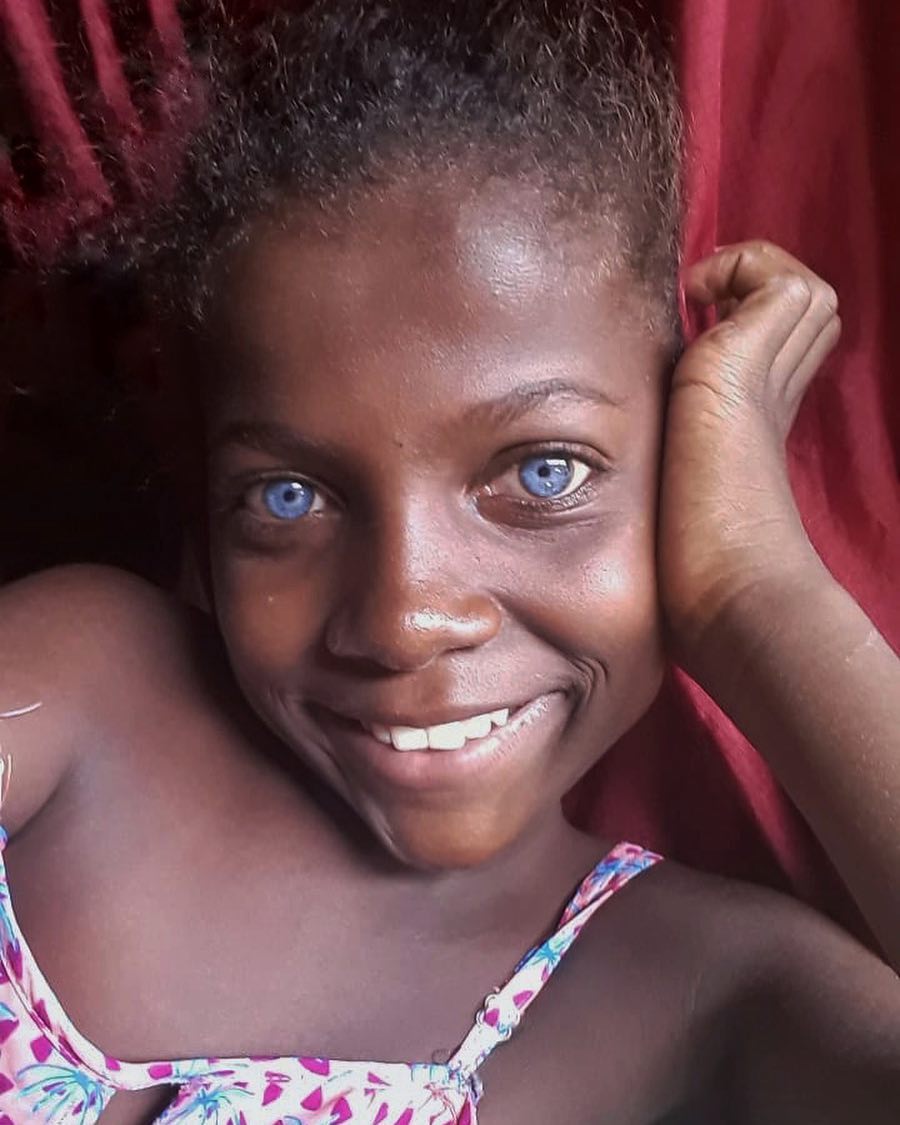 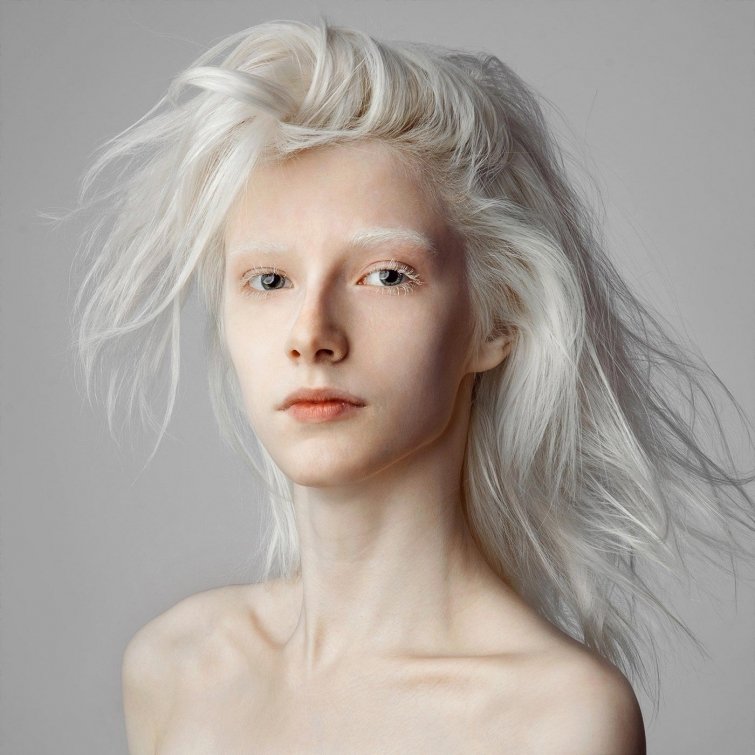 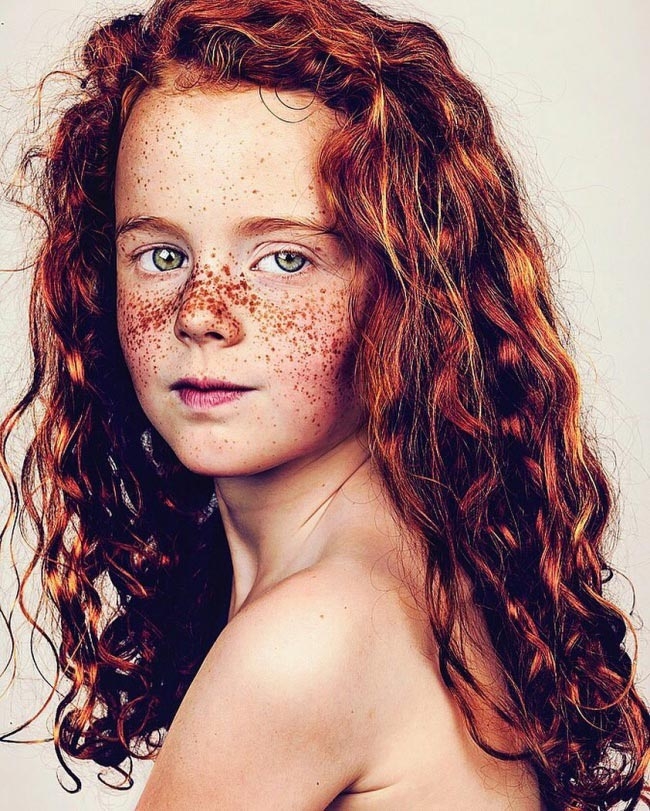 Составить диалоги по образцу:A: What’s your nationality?
B: l’ rn Belgian.
A: Is your country as big as England?
B: No, it’s only 30,000 square kilometers.
A: What is the population?
B: About 10 million.
A: What is the capital?
B: Brussels.
A: What currency do you use?
B: The euro, of course.
A: What countries are your neighbors?
B: We have borders with France, Germany, The Netherlands, and Luxembourg.
A: What languages do people speak in your country?
B: French, German and Dutch.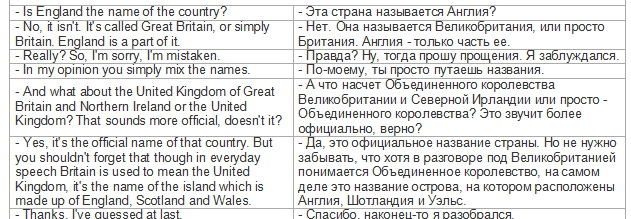 Education in the USA .     Education in the United States of America is compulsory for children from the age of 6 till 16 (or 18). It involves 12 years of schooling. A school year starts at the end of August or at the beginning of September and ends in late June or early July. The whole school year is divided into three terms/trimesters or four quarters. American students have winter, spring and summer holidays which last 2 or 3 weeks and 6 or 8 weeks, respectively. The length of the school year varies among the states as well as the day length. Students go to school 5 days a week.The American education system consists of 3 basic components: elementary, secondary and higher education. There is also such a notion as preschool education. At the age of 4 or 5 children just get acquainted with the formal education in a nursery school. The preschool education programme aims to prepare children for elementary school through playing and help them to acquire the experience of association. It lasts for one year. Then they go to the first grade (or grade 1).Elementary education starts when pupils are 6 years old. The programme of studies in the elementary school includes the following subjects: English, Arithmetic, Geography, History of the USA, Natural sciences, Physical Training, Singing, Drawing, wood or metal work. The education is mostly concentrated on the basic skills (speaking, reading, writing and arithmetic). Sometimes children also learn some foreign languages, general history and such new subjects as drug and sex education. The main goal of elementary education is the general intellectual, social and physical development of a pupil from 5 to 12 or 15 years old.Secondary education begins when children move on to high or secondary school in the ninth grade, where they continue their studies until the twelfth grade. The secondary school curriculum is built around specific subjects rather than general skills. Although there is always a number of basic subjects in the curriculum: English, Mathematics, Science, Social Studies and Physical Education, the students have an opportunity to learn some elective subjects, which are not necessary for everybody. After the first two years of education they can select subjects according to their professional interests. The electives are to be connected with the students' future work or further education at university or college. Every high school has a special teacher — a guidance counselor who helps the students to choose these elective subjects. Moreover, he helps them with some social problems, too. The elective courses are different in various schools.Members of each grade in high school have special names: students in the ninth grade are called freshmen, tenth graders are called sophomores, eleventh graders are juniors and as for twelfth graders, they are seniors.After graduating from high schools the majority of the Americans go on studying at higher education establishments. In universities they have to study for four years to get a bachelor's degree. In order to get a master's degree they must study two years more and, besides, be engaged in a research work.CHOOSING AN OCCUPATION Task 1. Fill in the blanks.My sister … a nurse.You … a baker.They … engineers.I … a fireman.My parents … doctors.Tom and John … pilots.He … a good farmer.We … students.His father … a policeman.I … a clown.Task 2 Unscramble the words heecatrcorotdctabaronoclwrakberefmarmarnfienesurTask 4 Guess different professions.Who works in a field?Who works with computers?Who helps sick animals?Who helps children to learn?Who takes pictures of famous people?Who makes new cars?Who flies in a spaceship?Who helps doctors?Who flies in airplanes?Who can play tricks?Task 5 Match the words and the sentencesa teachera doctora policemana clowna postmana dancera firemana bakera dentista pupila) He bakes bread.b) He works in a circus.c) He takes care of our teeth.d) He fights fires.e) She studies at school.f) He delivers letters.g) She gives pupils homework.h) He helps sick people.i) He protects people.j) She works in a theatre.Task 6 Correct the sentences. Doctors teach children.A nurse helps doctors.A pilot drives a car.A farmer works on a farm.Teachers work at school.A fireman brings letters.Workers bake bread.A programmer fights fires.Dancers work in the hospital.Clowns work in the circus.Task 7 Tell about your parents’ professions. My mother is a nurse. She works in the hospital. My dad is a driver. He drives a bus. My granny was a baker and my granddad was a worker.Choosing an Occupation One of the most difficult problems a young person faces is deciding what to do about a career. There are individuals, of course, who from the time they are six years old "know" that they want to be doctors or pilots or fire fighters, but the majority of us do not get around to making a decision about an occupation or career until somebody or something forces us to face the problem.Choosing an occupation takes time, and there are a lot of things you have to think about as you try to decide what you would like to do. You may find that you will have to take special education in Czechia to qualify for a particular kind of work, or may find out that you will need to get some actual work experience to gain enough knowledge to qualify for a particular job.Fortunately, there are a lot of people you can turn to for advice and help in making your decision. At most schools, there are teachers who are professionally qualified to counsel you and to give detailed information about job qualifications. And you can talk over your ideas with family members and friends who are always ready to listen and to offer suggestions. But even if you get other people involved in helping you make a decision, self evaluation is an important part of the decision-making process. Vocabulary to make a decision — принять решениеto force — заставлять, принуждать, вынуждатьqualify ['kwolifai] for — готовиться к какой-л. деятельности; приобретать какую-л. квалификацию; получать право (на что-либо)to counsel ['kauns∂l] — давать совет; советовать, рекомендоватьself evaluation [i,vælju'ei∫n] —самооценкаQuestions1. What is the most difficult problem for a young person?2. Why don't the majority of young people know what they want to be?3. When do they make a decision about an occupation?4. What things do you have to think about when choosing an occupation?5. What should one do to qualify for a particular job?6. Whom can you turn to for advice when making your decision?7. What is the most important part of the decision-making process?I Want to be a Doctor There are many interesting and noble professions. I want to be a doctor. It is an interesting profession. I understand that it is necessary to study a lot to become a doctor. I also understand that this profession requires great responsibility because it deals with the most precious thing that a person has - with his health.My mother and my grandfather are doctors. My grandfather is working as a surgeon in a hospital. I have been several times at the hospital and spent some time watching him working. His main task is to operate on the people. After each operation he takes care of patients until they are recovered.He listens very attentively to what his patients tell him. He is always kind and attentive to his patients. They feel it and believe him, and it makes his work easier. I know that he wants to see all his patients able - bodied and I notice that he is happy when his patient is recovered. My grandfather can also help if somebody catches a cold or has a fever. My grandfather told me a lot of true stories about doctors and their profession. I love and respect my grandfather and want to become a doctor as well. Vocabulary:noble - благородный necessary - необходимыйto require - требоватьresponsibility - ответственностьprecious - ценный surgeon - хирургto be recovered - выздороветь able-bodied - здоровый Questions: 1. Is it necessary to study to become a doctor?2. Is profession of a doctor connected with a great responsibility? Why?3. Have you seen a doctor working?4. In your opinion, must a doctor be a kind and attentive person?5. What do you think, is it pleasant to see a person healthy again?6. What else do you know about doctors and their profession?«My Profession»David: Hi, Kate! How are you? Kate: Hi, David! I'm fine, thank you! And, how are you? David: Very well, thanks! Just a bit worried about the coming exam. Kate: Why? Is it so difficult to pass? David: No, I wouldn't say it's very difficult, but it's definitely important for my future profession. Kate: I see. Are you worried about Biology? David: Yes, I really need good marks in this exam, because I want to enter a Medical college. Kate: I remember that you've planned to study in the field of medicine. What's so interesting in it? In my opinion, it's a very difficult job to deal with various human illnesses. .David: You're right. I've never thought it's easy. But I know for sure that working in medical field is interesting and useful. When I imagine that after several years of studying I'll be capable of treating people around me, I want to study even more eagerly. Other than that, I'm interested in various innovations. It would be great if I could make my own discovery in medicine. Kate: Sounds great! And, have you chosen the exact field, yet? I mean, do you want to work in dentistry, gastroenterology, traumatology or any other fields? David: Yes, I know what you mean. I want to be a humble physician, because these people's work involves lots of knowledge almost in every medical field. They should be aware of many health problems. Kate: I see. That's a good choice. David: Remind me, please, what did you choose to do after the school is over? Kate: I want to go to a Law school. My parents insist on it. David: Are you unhappy with their choice? Kate: Kind of. I've always wanted to be an artist. You know, I'm really fond of drawing. But my father says that being an artist is more of a hobby than actual work. He says that I can draw in my free time just for pleasure. David: He might be right. However, if you don't want to become a lawyer at all, then better refuse now. Kate: No, it's fine. It has lots of advantages too. Lawyers sometimes deal with interesting people and cases. I will probably like the process of investigation or negotiations at court. David: Sounds interesting! I think, you should pass Social studies to enter the City Law School, is that right? Kate: Yes, that's true. I'm also a bit nervous before the exams. However, I think we'll do just fine. David: Thanks for cheering me up! I feel much better now. Kate: No problem! We can talk about it anytimeРеферат « Достопримечательности Великобритании:Биг БенЛондонский ТауэрЛондонский мостБукингемский дворецСтоунхенджСобор Святого ПавлаЛондонский глазТрафальгарская площадьДабл ДейкерВестминстерское Аббатсво Кембриджский университетОксфордский университетВиндзорский замойГайд паркХэрродсСписок еденичных рефератов в течение учебного года:1. А. Бэлл.2. США в мировой политике3. Королевская семья4. Диана Спенсер5. Маргарет Течер6. У. Черчиль7. Чарли Чаплин8.Чарльз Дарвин9. Исаак Ньютон10. Гай ФоксExercise 1.  For each box, choose the verb that completes all the phrases.Exercise 2.  Do the quiz. Circle the TWO right answers to each question.In which of the following places do you check in?Which of the following can you catch?Which of the following means of transport do you board?Where would you hear this phrase? -  “ I’m sorry. We’re fully booked.”When you see someone off, you say: “Have a safe…”Which of the following can you go by?Which of these means of transport do you get on?Exercise 1.  Read the following text about a day trip. For questions 1 -6, choose the correct answer A-D.When Mr and Mrs Long first got lost, why didn’t they ask the way?A It was late and there was nobody about.В They couldn't speak French.С They wanted to try and find the way themselves. D They wanted to use a map. What transport did they use the morning after they got lost?A a car В a train С a ferry D they walked Why did they go to Switzerland?A They wanted to see it.В They caught the wrong train.С The police told them to.D The train divided. Why were they given tickets to Belfort?A That was where they had come from.В It was on the way to Paris.С Someone thought they had come from there.D They wanted to go there. What did they do after they got to Paris the second time?A They went to Belfort.В They hiked to Vesoul.С They tried to get on the wrong train.D They hitched a lift. Which form of transport did Mr and Mrs Long not use on their trip?A train В ferryС coach D hitch-hikingFew people have packed more into a day trip than Michael and Lilian Long from Kent who took ti ferry from their home in England to Boulogne I France in 1987. On Easter Sunday this adventurous couple went for a short walk around the town. In no time they were spectacularly lost and showing all the qualities of boil explorers. ‘We walked and walked,’ Mrs Long recalled, ‘and further we walked to try to get back, the further we walla away from Boulogne.’Unable to speak French, they felt embarrassed about askiig the way, so they walked throughout the night until finally the next morning a driver gave them a lift to a small village thol did not recognise. Here they caught a train to the wrong destination - Paris. In the French capital they spent all the! remaining money on catching what they thought was ti express train back to Boulogne. After an enjoyable trip they arrived in Luxembourg at midnight on Monday. Two hours later police put them on the train back to Paris but it divided and their half ended up in Basle, an attracted medieval town in the north of Switzerland.Having no money, they tried to find work, but with success. The railway company offered them a free ticket back to Belfort, thinking that this was where they had come from. Once they got off the train, our heroes hiked forty- two miles to Vesoul, hitched a lift to Paris and then nearly boarded the train to Bonn in Germany.Diverted just in time to the right platform, they f reached Boulogne a week after they had set out on their w: They had covered a distance of almost 1,700km without luggage, maps or any idea of where they were. When arrived at Dover harbour, Mr Long said it was the first time they had travelled abroad and that they would not be leaving England again. Обучающимся предлагается выполнить следующее домашнее задание: «Опишите 3 недостатка или 3 преимущества любого способа путешествия. Составьте рассказ из 10 предложений, выражая свое отношение к описываемым недостаткам или достоинствам». (“Think of three drawbacks or three advantages of any way of travelling. Make up a story (10 sentences) stating your own opinion”.  Speaker A: You are a traveler and you have been to China, Huizhou. This city is not large, but there are quite nice mountains nearby. There weather in summer is usually hot and rainy. There are a lot of cheap hostels and all of them are small but really nice. There are a lot of small cafes in the city and you can eat out cheaply there. Restaurants are very expensive and always busy, so it is no use going there. But transport situation is very dangerous! No one follows the traffic rules. Answer your partner’s questions and give him some advice.Speaker B: You want to go to China and you’ve got a free ticket to Huizhou. Ask your partner to find information about the following points:Where you can stay and liveWhat clothes you should takeWhere you can go sightseeingWhere you can eat outOther useful tipsSpeaker B: You are a traveler and you have been to Scotland, Edinburgh. This city is not large, but there are quite nice mountains nearby. There weather in summer is usually cool, foggy and rainy. There are only some cheap hostels. There are a lot of small cafes in the city and you can eat out cheaply there. Restaurants are very expensive and always busy, so it is no use going there. But you must probably try traditional food! Yorkshire pudding is amazing! Taxi costs a lot there, so it’s better to rent a car. Answer your partner’s questions and give him some advice.Speaker A: You want to go to Scotland and you’ve got a free ticket to Edinburgh. Ask your partner to find information about the following points:Where you can stay and liveWhat clothes you should takeWhere you can go sightseeingWhere you can eat outOther useful tipsРефераты «Искусство и литература»:А.МилнДжек ЛондонЭ. ХемингуэйА. КристиУ. ШекспирА. Конан ДоильР. КиплингДжоан РоулингОскар УальдДжон ТолкинЧарльз ДиккенсД. БайронЛ. КэрролМарк ТвенД. ДефоСтивен КингДоктор СьюзС. Шелдон1. Поставьте глагол из скобок с частицей to или без нее.I’ve decided ... (start) a new project. (Я принял решение начать новый проект.)She is trying ... (learn) Italian. (Она пытается изучить итальянский язык.)Can you ... (lend) me your dictionary, please? (Ты можешь одолжить мне свой словарь?)Mother forgot ... (book) the tickets. (Мама забыла забронировать билеты.)You shouldn’t ... (argue) with your father. (Тебе не следует спорить со своим отцом.)Henry promised ... (help) her.(Генри обещал помочь ей.)This old photograph made me ... (cry). (Эта старая фотография заставила мне заплакать.)I really hope ... (get) an interesting job soon. (Я очень надеюсь на то, что получу вскоре интересную работу.)You must ... (pay) for the service. (Ты обязан заплатить за обслуживание.)Let me ... (introduce) myself. (Разрешите мне представиться.)2. Составьте из данных слов предложения, расставив их по порядку. Переведите.pianist - my – to – wants – a – great – son – becomelet – car – doesn’t – drive – his – Robin - meto – early – I – up - need -wake –tomorrowthe – turn – iron - Sam - forgot – off - tothat – sleep – me – boring – made - film3. Найдите в предложениях ошибки, если они имеются.The teacher made John to apologize. (Учитель заставил Джона извиниться.)What are you planning to eat for lunch? (Что ты планируешь съесть на обед?)That old car may not to cost much. (Та старая машина не может стоить много.)I don’t want wait any longer. (Я не хочу больше ждать.)My father promised buy new shoes for me. (Мой папа пообещал купить мне новые туфли.)I would like to try this shirt on. (Я бы хотел примерить эту рубашку.)We must to hurry up. (Мы должны поторопиться.)Mark was unable to do anything else. (Марк был не в состоянии делать что-либо еще.)They couldn’t to fall asleep till midnight. (Они не могли заснуть до полуночи.)Sheila refused delete files and folders about cooking. (Шейла отказалась удалять файлы и папки о кулинарии.)4. Выберите в скобках подходящий глагол, обращая внимание на следующий за ним инфинитив. Переведите предложения.You ... (can/have) to sing this song.Don’t ... (allow/make) her to marry Mike.Mother ... (asked/let) him to explain his words.Jill ... (persuaded/made) me to play a joke on Tom.We ... (saw/offered) him steal the wallet.Did you ... (agree/hear) her shout at me?I couldn’t ... (see/convince) her to leave early.Stormy weather ... (caused/must) the airline to cancel out flight.Tony ... (should/seems) to know a lot about global warming.The nurse ... (saw/asked) the children to roll up their sleeves.Упражнение 1. Подчеркните правильный вариант ответа. Underline the correct form to make conditional sentences.If Rita opens /will open a boutique in the High Street, she’ll make lots of money.If the economy doesn’t improve, lots of businesses will close / would close down.This burglar alarm is so sensitive: it goes off if a mouse runs / will run across the floor.George may go to prison unless he won’t pay / pays his taxes.The company was / would be more successful if it spent more money on advertising.If the employees of a company are/were happy, they work harder.We might sell our business if it makes / would make another loss this year.It looks like Molly’ll be okay, unless something new will happen / happens.Unless Shelly had read him wrong, Jack would find /would have found her unorthodox approach irresistible.Mat would not trust/ didn’t trust that unless he had to.Упражнение 2. Раскройте скобки, употребляя глаголы в требующейся форме условного наклонения. Open the brackets to form conditionals. Mind mixed conditionals!If Felix (to be) ___________ here I would have seen him.Michael would not agree even if you (to ask) ____________ him.If they (mention) __________ this yesterday, everything would have been done.If I (to find) __________ that letter, I’ll show it to you.If I meet him, I (to invite) __________ him.Would they come if we (to invite) __________them?The boss (be) __________ very disappointed if you aren’t at the meeting tomorrow.The teacher said, “I’ll begin the lesson as soon as Jack _____________ (stop) talking.”The old gentleman doesn’t go out in winter. He _____________ (go) out if the weather gets warmer.She’s flying to Cairo tomorrow. She’ll send her family a telegram providing she _____________ (arrive) with a delay.If the plane had left on time, they _____________ (be) in Minsk now.If they hadn’t walked 40 km, they _____________ (not / be) exhausted now.What would have become of us, if I _______ (come) to you then!'He would have been scrupulous — if he (can) ________ !What is the answer if you (add) _______ 17 to 75?Упражнение 3. Образуйте условные предложения, употребив нужную форму глагола. Make conditional sentences.Molly (be) _______ a splendid woman, if only she didn't talk so much!The evening will be fine, if only we ________ (not have) a storm.You might be of interest to me, if only I (have) _________time to waste on you.If you (leave) __________ at two, you will be there before dark.When he isdrowning, a man (clutch) ________ at any straw.If only Greg (can) _______ get some favourable shock, that's what would do it!You (can) _________ do it if you tryYou (can) _________ do it if you tried.You (can) _________ it if you had tried.We (go) __________ if it does not rain.Fred (come) _________ if he has time.If you (take) _______ a taxi, you'll be in time.If Mark (have) ________enough money, he will go to the university.They won't unless you (ask) ______ them to comeWhat remains if you (subtract) ________ 5 from 10?If you (buy) ________a packet of cigarettes costing 3$ and matches costing 2$, and gave the shopkeeper 10$ note, how much change ought you to receive?Упражнение 4. Supply the correct verb forms in these conditional sentences. Decide, which type of conditionals are these sentences. Определите, к какому типу условных предложений относятся следующие предложения. Раскройте скобки.If you (to heat) __________ iron, it (to start) ____________ to get red hot and then white hot.If Molly and Paul (be not) ________ misinformed about the train times, they (not be) __________ late.If Ioannis (stay) _______ longer at the party, he (have) ________ a good timeIf the government (lose) __________ the next election, the Prime Minister (resign) ________ from politics.If we (not go) ________ to your friend's party, I never (meet) _________ Alan.If train fares (be) _________ cheaper, more people (use) _________ them.If Molly (get) _______ that job she's applied for, she will be delighted.It (be) ______ a disaster if it the explosion had happened in the middle of the day.If the talks (be broken) __________ down again, there (be) ______ a war between the two countriesIf Ali (know) _______ anything about mechanics at that time, I'm sure she (help) _____ us.He (have) ________ a bad accident last Friday if he _____________ (not / drive) more carefully.Упражнение 5. Переведите следующие условные предложения на английский.Джаггер пригрозил уйти в отставку, если правительство потерпит поражениеЕсли бы в компании согласились, мы могли бы достичь быстрого прогресса.Компания вернет деньги, если вы передумаете.Выставка, возможно, закрылась бы, если бы они не нашли новых спонсоров.Я бы отказался сотрудничать, если бы я был в вашем положенииПожалуйста, сообщите врачу немедленно, если она покажет признаки улучшения.Молли и Салли поняли бы свою ошибку, если бы только остались до конца.Можете считать, что мы согласны, если не получите от нас новостей до воскресенья.Если вы выпьете слишком много кофе, вы не сможете уснуть.Если бы Джек привез карту, мы бы не заблудились.Если бы Джон знал о встрече, то приехал быЕсли вы столкнетесь с Павлом, скажите ему, что я хочу его видетьЛичное письмо на английском языке. ЗаданияEnvironmental protectionFilmsFuture JobsMoscow Books (2 варианта)ExamsFriendsMusicClothes. FashionModern technologies. ComputersSportsHobbies. Free time3. Критерии оценки по всем видам речевой деятельности по иностранному языку (аудирование, чтение, говорение, письмо)ЧтениеЧтение с пониманием основного содержания аутентичных текстов(ознакомительное чтение)Оценка “5” ставится студенту, если он понял  основное  содержание оригинального текста,  выделил основную мысль, определил основные факты, догадался о значении незнакомых слов из контекста (либо по словообразовательным элементам, либо по сходству с  родным языком), сумел установить временную и причинно-следственную взаимосвязь событий и явлений, оценивать важность, новизну, достоверность информации. У него  развита языковая догадка,  он не затрудняется в понимании незнакомых слов, он не испытывает необходимости обращаться  к словарю и делает это 1-2 раза. Скорость чтения иноязычного текста  может быть  незначительно замедленной по сравнению с той, с которой студент читает на родном языке.  Оценка “4”ставится студенту,  если он понял  основное  содержание оригинального текста,   выделил основную мысль, определил основные факты, сумел догадаться о значении незнакомых слов из контекста (либо по словообразовательным элементам, либо по сходству с родным языком), сумел  установить временную и причинно-следственную взаимосвязь событий и явлений, оценить важность, новизну, достоверность информации. Однако у него недостаточно развита языковая догадка, и он затрудняется в понимании некоторых незнакомых слов, он вынужден чаще обращаться  к словарю, а темп чтения заметно замедлен по сравнению с родным языком.  Оценка “3”ставится студенту, который неточно понял основное содержание  прочитанного текста,  сумел выделить в тексте только небольшое количество фактов. У  него совсем не  развита языковая догадка, он не  сумел догадаться о значении незнакомых слов из контекста, крайне затруднялся в понимании многих незнакомых слов, был вынужден многократно обращаться  к словарю, а темп чтения был слишком замедлен по сравнению с родным языком. Он не мог установить временную и причинно-следственную взаимосвязь событий и явлений, оценить важность, новизну, достоверность информации.    Оценка “2”ставится студенту, если он не понял текст или понял содержание текста неправильно, не ориентировался в  тексте при поиске  определенных фактов, абсолютно не сумел семантизировать незнакомую лексику.Чтение с полным и точным пониманием аутентичных текстов (изучающее чтение)Оценка “5” ставится студенту, когда он полностью понял оригинальный текст (публицистический, научно-популярный, художественный и пр.). Он использовал при этом все известные приемы, направленные  на  понимание  читаемого текста (смысловую догадку,  анализ). Он сумел полно и точно понять текст на основе его структурной переработки (смыслового и структурного анализа отдельных мест текста, выборочного перевода и т.д.), установить причинно-следственную взаимосвязь фактов и событий, изложенных в тексте, обобщить и критически оценить полученную из текста информацию, комментировать факты, события с собственных позиций, выражая свое мнение. Однако обращение к словарю студенту практически не требовалось.Оценка “4”ставится студенту, если он практически полностью понял оригинальный текст (публицистический, научно- популярный, художественный и пр.). Он использовал при этом все известные приемы, направленные  на  понимание  читаемого текста (смысловую догадку,  анализ). Он сумел практически полностью и точно понять текст на основе его структурной переработки (смыслового и структурного анализа отдельных мест текста, выборочного перевода и т.д.), установить причинно-следственную взаимосвязь фактов и событий, изложенных в тексте, обобщить и критически оценить полученную из текста информацию, комментировать факты, события с собственных позиций, выражая свое мнение. Однако студент при этом неоднократно  обращался к  словарю.Оценка “3”ставится студенту, если он понял текст не полностью, не владеет приемами его смысловой переработки. Студент не использовал приемы, направленные  на  понимание  читаемого текста (смысловую догадку,  анализ), не  владел приёмами установления причинно-следственной взаимосвязи фактов и событий, изложенных в тексте, не сумел обобщить и критически оценить полученную из текста информацию, прокомментировать факты, события с собственных позиций, не сумел выразить своё мнение. Имело место многократное обращение к словарю, студент не смог без него обходиться на протяжении всей работы с текстом.Оценка “2”ставится студенту в том случае, когда текст им не понят. Он  с трудом может найти незнакомые слова в словаре. Все остальные параметры отсутствуют полностью. Работа по тексту может быть проведена только с посторонней помощью.Чтение с целью нахождения и понимания  необходимой информациииз аутентичных текстов (просмотровое чтение)Оценка “5” ставится студенту,  если он сумел  достаточно быстро (согласно предложенным программным временным нормативам)  просмотреть несложный  оригинальный  текст или серию небольших текстов различного жанра, типа, стиля с целью поиска конкретной информации, оценил выбранную информацию с точки зрения ее значимости для решения поставленной коммуникативной задачи. Он сумел отобрать значимую информацию для решения задач исследовательской работы  и правильно выбрал запрашиваемую информацию.Оценка “4”ставится студенту при достаточно быстром (согласно предложенным программным временным нормативам) просмотре текста или серии небольших текстов различного жанра, типа, стиля с целью поиска конкретной информации, при этом он оценил выбранную информацию с точки зрения ее значимости для решения поставленной коммуникативной задачи. Он сумел отобрать значимую информацию для решения задач исследовательской работы  и правильно выбрал запрашиваемую информацию. Однако при этом он нашёл только 2/3 заданной информации и выполнил работу в таком же объёме.Оценка “3”выставляется, если студент  находит в данном тексте (или   данных текстах) 1/2 заданной информации и сумел выполнить работу в таком же объёме.Оценка “2”выставляется в  том случае, если студент не ориентировался в тексте и не сумел выполнить поставленную коммуникативную задачу.АудированиеПонимание на слух основного содержания аудио- и видеотекстов;выборочное извлечение интересующей информацииОсновной речевой задачей при понимании звучащих текстов на слух является извлечение основной или заданной студенту  информации. Время звучания текста: до 3 минутОценка “5” ставится студенту, который понял основные  факты,  сумел  выделить отдельную, значимую информацию, догадался о значении части незнакомых слов по  контексту, сумел использовать информацию для решения  поставленной  коммуникативной задачи, определить тему/проблему, обобщить  содержащуюся в прослушанном тексте информацию, ответить на поставленный вопрос, используя факты и аргументы из прослушанного текста, оценить важность, новизну информации, выразить свое отношение к ней.Оценка “4”ставится студенту, который понял не все основные факты, но сумел  выделить отдельную, значимую информацию, догадался о значении части незнакомых слов по  контексту, сумел использовать информацию для решения  поставленной  коммуникативной задачи, определить тему/проблему, обобщить содержащуюся в прослушанном тексте информацию, ответить на поставленный вопрос, используя факты и аргументы из прослушанного текста, оценить важность, новизну информации, выразить свое отношение к ней. При решении коммуникативной задачи он использовал только  2/3 информации.Оценка “3”свидетельствует, что студент понял  только 50% текста. Отдельные факты понял неправильно. Не сумел полностью решить поставленную перед ним коммуникативную задачу. Студент догадался о значении только 50% незнакомых слов по  контексту, сумел использовать информацию для решения  поставленной  задачи только частично, с трудом сумел определить тему или проблем. Он не сумел обобщить содержащуюся в прослушанном тексте информацию, смог ответить на  поставленный вопрос только с посторонней помощью при указании на факты и аргументы из прослушанного текста, не сумел оценить важность, новизну информации, выразить свое отношение к ней. При решении коммуникативной задачи он использовал только  1/2 информации.Оценка “2”ставится, если студент понял менее 50% текста и выделил из него менее половины основных фактов. Он не смог решить поставленную  перед ним речевую задачу.ГоворениеМонологическая форма высказывания  (рассказ, описание)Оценка “5” ставится студенту, если он  справился с поставленными речевыми задачами. Содержание его высказывания полностью соответствует поставленной коммуникативной задаче,  полностью раскрывает затронутую тему. Высказывание выстроено в определенной логике, содержит не только факты, но и комментарии по проблеме, личное отношение к излагаемым фактам и обоснование этого отношения. Высказывание было связным и  логически последовательным.Языковые средства были правильно употреблены, отсутствовали ошибки, нарушающие коммуникацию, или они были незначительны (1-4). Используемая лексика соответствовала поставленной коммуникативной задаче. Высказывание отличалось широким диапазоном используемой лексики и языковых средств, включающих клише и устойчивые словосочетания. Демонстрировалось умение преодолевать лексические трудности.  При наличии ошибки отвечающий  сам ее исправлял. Использовались простые и сложные грамматические явления в различных сочетаниях, разные грамматические времена, простые и сложные предложения. Наблюдалась легкость речи и правильное, хорошее произношение, учащийся соблюдал правильную интонацию. Речь студента была эмоционально окрашена и понятна носителю языка. Объём высказывания соответствовал  нормам (80-100%).Оценка “4”ставится студенту, если он в целом справился с поставленными речевыми  задачами.  Его высказывание было  связанным и  последовательным. Использовался большой объем языковых средств, которые были употреблены правильно.  Однако были сделаны отдельные ошибки (5-10), не нарушившие коммуникацию и понимание. Темп речи был несколько  замедлен. Отмечалось произношение, страдающее сильным влиянием родного языка была недостаточно эмоционально окрашена. Элементы оценки имели место, но в большей степени высказывание содержало информацию  и отражало конкретные факты.  Объём  высказывания соответствовал на  70-80%.Оценка “3”ставится студенту, если он сумел в основном решить поставленную речевую задачу,  но диапазон языковых средств был ограничен. Объём высказывания не  достигал нормы (50% - предел).  Студент допускал многочисленные языковые  ошибки, значительно нарушающие понимание. В некоторых местах нарушалась последовательность высказывания. Отсутствовали элементы оценки и выражения собственного мнения, излагались только основные факты. Речь не была эмоционально  окрашенной, произношение было русифицированным. Темп речи был значительно замедленным.Оценка “2”ставится студенту, если он только частично  справился с решением коммуникативной задачи. Содержание высказывания не раскрывает или раскрывает лишь частично затронутую тему.  Высказывание было  небольшим по объему – ниже 50% - и не соответствовало  требованиям программы. Наблюдалось использование минимального количества изученной лексики. При ответе использовались слова родного языка вместо незнакомых иностранных слов. Отсутствовали элементы собственной  оценки, выражение своего отношения к затрагиваемой проблеме. Студент допускал большое количество языковых (лексических, грамматических, фонетических, стилистических) ошибок, нарушивших общение, в результате чего возникло полное  непонимание произнесённого высказывания.  Участие в беседе (диалогическая форма высказывания)Объем высказывания - 6-7 репликОценка “5” ставится студенту, который сумел полностью понять  высказывания собеседника на английском языке и решить речевую задачу, правильно употребив при этом языковые средства. В ходе диалога он умело использовал реплики, в речи отсутствовали языковые ошибки, нарушающие коммуникацию (допускается 1-4). Студент имеет хорошее произношение, и он соблюдал правильную интонацию. Отвечающий в беседе студент понимал задаваемые собеседником вопросы и поддерживал беседу. Использовались фразы, стимулирующие общение. Используемая лексика соответствовала поставленной коммуникативной задаче. Высказывание отличалось широким диапазоном используемой лексики и языковых средств, включающих клише и устойчивые словосочетания. Демонстрировалось умение преодолевать лексические трудности.  Оценка “4”ставится студенту, который решил речевую задачу, но произносимые в ходе диалога реплики были  несколько сбивчивыми (1-2 реплики). Для выражения своих мыслей отвечающий использовал разнообразную лексику в соответствии с поставленной коммуникативной задачей. В речи были паузы, связанные с поиском средств выражения нужного значения. Однако наблюдались языковые ошибки, не нарушившие коммуникацию и понимание содержания (допускается 3-4). В это же число входят и грамматические ошибки, но простые предложения были грамматически правильны. Допустив ошибку, отвечающий часто сам ее исправлял. Использовались простые и сложные грамматические формы, сочетающиеся друг с другом. Отвечающий студент понимал общее содержание вопросов собеседника, проявлял желание участвовать в беседе, но при этом эпизодически использовал фразы, стимулирующие общение. Содержание реплик практически полностью раскрывало затронутую в беседе тему. Ответы содержали не только факты, но и комментарии по проблеме, выражение личного отношения к излагаемым фактам и обоснование этого отношения.Оценка “3”выставляется студенту, если он решил речевую  задачу не полностью. Речь содержит фонетические ошибки, заметна интерференция родного языка, но в основном она понятна партнёрам по диалогу. Некоторые реплики партнера вызывали у студента  затруднения.  Наблюдались  паузы, препятствующие речевому общению. В репликах излагалась информация на заданную тему, но отсутствовало выражение своего отношения к затрагиваемой проблеме.              Оценка “2”выставляется, если студент не справился с решением речевой задачи. Он  затруднялся ответить на побуждающие к говорению реплики партнера. Коммуникация не  состоялась. Допущены многочисленные языковые ошибки, нарушающие коммуникацию. При этом большое количество фонетических ошибок затрудняло понимание высказывания. Свыше 50% простых слов и фраз произносились неправильно. Отвечающий студент практически не понимал задаваемые собеседником вопросы, был способен ответить лишь на некоторые; не употреблял фраз, стимулирующих партнера к общению.Презентация результатов проектной деятельностиОценка “5” ставится студенту, который сумел:1. описать события/факты/явления письменно;2. сообщить информацию, излагая ее в определенной логической последовательности (устная защита проекта.)3. обобщить информацию, полученную из разных источников, выражая собственное мнение/суждение;4. составить тезисы или развернутый план выступления.Высказывание было выстроено в определенной логике. Оно было связным и  логически последовательным. Проектная работа предусматривала наличие творческого мышления и нестандартные способы решения коммуникативной задачи. Предлагаемое высказывание по защите проектной работы отличалась оригинальностью и полнотой высказывания.Языковые средства были употреблены правильно, отсутствовали ошибки, нарушающие коммуникацию,  или они были незначительны (1-4). Используемая лексика соответствовала поставленной коммуникативной задаче. Высказывание отличалось широким диапазоном используемой лексики и языковых средств, включающих клише и устойчивые словосочетания. Демонстрировалось умение преодолевать лексические трудности.  При наличии ошибки отвечающий  сам ее исправлял (в данном случае принимается ликвидация ошибки самим учащимся). Использовались простые и сложные грамматические явления в различных сочетаниях, разные грамматические времена, простые и сложные предложения. Письменное высказывание было понятно слушателям.Оценка “4”ставится студенту, который сумел:1. описать события/факты/явления  письменно;2. сообщить информацию, излагая ее в определенной логической последовательности (устная защита проекта) в объёме 2/3;3. обобщить информацию, полученную из разных источников, выражая собственное мнение/суждение;4. составить тезисы или развернутый план выступления.Высказывание было выстроено в определенной логике. Оно было связным и  логически последовательным. Проектная работа предусматривала наличие творческого мышления и нестандартные способы решения коммуникативной задачи.Языковые средства были употреблены правильно, однако наблюдались языковые ошибки, не нарушившие понимание содержания (допускается 5-8-10).  Используемая лексика соответствовала поставленной коммуникативной задаче. Высказывание отличалось широким диапазоном используемой лексики и языковых средств, включающих клише и устойчивые словосочетания. Демонстрировалось умение преодолевать лексические трудности. Однако были сделаны отдельные языковые ошибки (3-5),не нарушающие понимание.При наличии ошибки отвечающий  сам мог её исправить (в данном случае принимается ликвидация ошибки самим учащимся). Использовались простые и сложные грамматические явления в различных сочетаниях, разные грамматические времена, простые и сложные предложения. Устное  высказывание было понятно слушателям.Оценка “3”ставится студенту, который сумел:1. описать события/факты/явления письменно в  объёме 50%;2. сообщить информацию при опоре на собственный письменный текст, излагая ее в определенной логической последовательности (устная защита проекта) в объёме 50%;3. составить тезисы или план выступления.Студент сумел в основном решить поставленные коммуникативные задачи,  но диапазон языковых средств был ограничен.  Проектная работа не отличалась оригинальностью и полнотой высказывания. Студент допускал значительные языковые  ошибки, значительно нарушавшие  понимание. При исправлении ошибок ему требовалась посторонняя помощь. В некоторых местах нарушалась последовательность высказывания.Оценка “2”ставится студенту, который сумел описать и изложить  события/факты/явления письменно и сообщить информацию в очень малом объёме. Наблюдалось использование минимального количества изученной лексики. Студент допускал многочисленные языковые ошибок, нарушившие понимание, в результате чего не состоялась защита проекта.ПисьмоПисьмо: написание личного (делового) письма,письменного высказывания по предложенной тематикеОценка “5” ставится студенту, который сумел:1. оформить личное и деловое письмо в соответствии  с нормами письменного этикета;2. описать события, изложить факты в письме личного и делового характера;3. сообщить /запросить информацию у партнера по переписке.Письмо (письменное высказывание) выстроено в определенной логике, было связным и  логически последовательным.Языковые средства были употреблены правильно, отсутствовали ошибки, нарушающие коммуникацию,  или они были незначительны (1-4). Используемая лексика соответствовала поставленной коммуникативной задаче. Письменное высказывание отличалось широким диапазоном используемой лексики и языковых средств, включающих клише и устойчивые словосочетания. Демонстрировалось умение преодолевать лексические трудности.  При наличии ошибки студент  сам ее исправлял. Использовались простые и сложные грамматические явления в различных сочетаниях, разные грамматические времена, простые и сложные предложения. Письменное высказывание было понятно носителю языка.Оценка “4”ставится студенту, который сумел:1. оформить личное и деловое письмо в соответствии  с нормами письменного этикета;2. описать события, изложить факты в письме личного и делового характера;3. сообщить /запросить информацию у партнера по переписке.Студент в целом справился с поставленными речевыми  задачами.  Его письменное высказывание было  связанным и логически  последовательным. Использовался большой объем языковых средств, которые были употреблены правильно.  Однако были сделаны отдельные языковые ошибки (5-10), не нарушившие понимание. Используемая лексика соответствовала поставленной коммуникативной задаче. Письменное высказывание отличалось широким диапазоном используемой лексики и языковых средств, включающих клише и устойчивые словосочетания. Демонстрировалось умение преодолевать лексические трудности.  При наличии ошибки студент  сам ее исправлял. Использовались простые и сложные грамматические явления в различных сочетаниях, разные грамматические времена, простые и сложные предложения. Письменное высказывание было понятно носителю языка.Оценка “3”ставится студенту, который сумел1. оформить личное и деловое письмо, но при этом нарушались нормы письменного этикета;2. изложить факты в письме личного и делового характера;3. сообщить информацию партнеру по переписке, но при этом студент не сумел запросить информацию у партнера по переписке. Но при этом его работа не соответствовала нормативным требованиям: 50% объёма – предел. Студент сумел в основном решить поставленную речевую задачу,  но диапазон языковых средств был ограничен.  Допускались достаточно грубые языковые ошибки, нарушающие понимание (11-15).  В некоторых местах нарушалась последовательность высказывания.Оценка “2”ставится студенту, который сумел в очень малом объёме оформить личное и деловое письмо и только частично  справился с решением коммуникативной задачи. Содержание высказывания не раскрывает или раскрывает лишь частично затронутую тему.  Письменное высказывание было  небольшим по объему (не соответствовало  требованиям программы: ниже 50%). Наблюдалось использование минимального количества изученной лексики. Студент допускал большое количество языковых (лексических, грамматических) ошибок (более 15), нарушивших понимание.  Письмо: заполнение анкет (формуляров) документацииОценка “5” ставится студенту, который сумел:1.  заполнить / составить документы (анкеты, автобиографии и др.);2.  сообщить общие сведения о себе в соответствии с формой, принятой в стране изучаемого языка.Языковые средства были употреблены правильно, отсутствовали ошибки, нарушающие коммуникацию, или они были незначительны (1-4). Используемая лексика соответствовала поставленной коммуникативной задаче. Демонстрировалось умение преодолевать лексические трудности. Содержание документации было понятно носителю языка.Оценка “4”ставится студент, который сумел:1.  заполнить / составить документы (анкеты, автобиографии и др.);2. сообщить общие сведения о себе в соответствии с формой, принятой в стране изучаемого языка.Языковые средства были употреблены правильно. Однако наблюдались некоторые языковые ошибки, не нарушившие понимание содержания (допускается 5-8). Используемая лексика соответствовала поставленной коммуникативной задаче. Демонстрировалось умение преодолевать лексические трудности. Содержание документации было понятно носителю языка.Оценка “3”ставится студент, который сумел:1.  заполнить / составить документы (анкеты, автобиографии и др.);2. сообщить общие сведения о себе в соответствии с формой, принятой в стране изучаемого языка.Студент  сумел в основном решить поставленную речевую задачу,  но диапазон языковых средств был ограничен. Были допущены ошибки (9-12), нарушившие понимание составленной документации.Оценка “2”ставится студенту, который не сумел:1.  заполнить/составить документы;2. сообщить общие сведения о себе в соответствии с формой, принятой в стране  изучаемого языка.Студент сумел в основном решить поставленную речевую задачу,  но диапазон языковых средств был ограничен. Были допущены многочисленные ошибки, нарушившие понимание составленной документации                                              За письменные работы(контрольные работы, самостоятельные работы, словарные  диктанты, тестовые работы) оценка вычисляется исходя из процента правильных ответов:Виды работ Оценка “3”Оценка “4”Оценка “5”Контрольные работыОт 50% до 69%От 70% до 90%От 91% до 100%Самостоятельные работы, словарные диктантыОт 60% до 74%От 75% до 94%От 95% до 100%Творческие письменные работы (письма, разные виды сочинений, сообщение, реферат) оцениваются по пяти критериям:а) Содержание (соблюдение объема работы, соответствие теме, отражены ли все указанные в задании аспекты, стилевое оформление речи соответствует типу задания, аргументация на соответствующем уровне, соблюдение норм вежливости).ПРИ НЕУДОВЛЕТВОРИТЕЛЬНОЙ ОЦЕНКЕ ЗА СОДЕРЖАНИЕ ОСТАЛЬНЫЕ КРИТЕРИИ НЕ ОЦЕНИВАЮТСЯ, И РАБОТА ПОЛУЧАЕТ НЕУДОВЛЕТВОРИТЕЛЬНУЮ ОЦЕНКУ;б) Организация работы (логичность высказывания, использование средств логической связи на соответствующем уровне, соблюдение формата высказывания и деление текста на абзацы).в) Лексика (словарный запас соответствует поставленной задаче и требованиям данного года обучения языку).г) Грамматика (использование разнообразных грамматических конструкций в соответствии с поставленной задачей и требованиям данного года обучения языку).д) Орфография и пунктуация (отсутствие орфографических ошибок, соблюдение главных правил пунктуации: предложения начинаются с заглавной буквы, в конце предложения стоит точка, вопросительный или восклицательный знак, а также соблюдение основных правил расстановки запятых).Оценочные средства промежуточной аттестацииДифференцированный зачет проходит в устной форме . Допуском к зачету является сдача всех конспектов и задолженностей по текущему контролю.Темы к зачету:1.Описание человека2. Культурные и национальные традиции, краеведение, обычаи и праздники в англоязычных странах3. Семья и семейные отношения, домашние обязанности.4. Описание  жилища  и  учебного  заведения  (здание,  обстановка,  условия  жизни,5. Хобби, досуг.6. Описание местоположения объекта (адрес, как найти).7 Физкультура и спорт, здоровый образ жизни.8. Россия, ее национальные символы, государственное и политическое устройство.9. Англоговорящие страны, географическое положение, климат, флора и фауна, на-циональные символы, государственное и политическое устройство, наиболее развитые10. Человек и природа, экологические проблемы.4. КРИТЕРИИ ОЦЕНОК ПРОМЕЖУТОЧНОЙ АТТЕСТАЦИИ .Оценка “5” ставится студенту, если он  справился с поставленными речевыми задачами. Содержание его высказывания полностью соответствует поставленной коммуникативной задаче,  полностью раскрывает затронутую тему. Высказывание выстроено в определенной логике, содержит не только факты, но и комментарии по проблеме, личное отношение к излагаемым фактам и обоснование этого отношения. Высказывание было связным и  логически последовательным.Языковые средства были правильно употреблены, отсутствовали ошибки, нарушающие коммуникацию, или они были незначительны (1-4). Используемая лексика соответствовала поставленной коммуникативной задаче. Высказывание отличалось широким диапазоном используемой лексики и языковых средств, включающих клише и устойчивые словосочетания. Демонстрировалось умение преодолевать лексические трудности.  При наличии ошибки отвечающий  сам ее исправлял. Использовались простые и сложные грамматические явления в различных сочетаниях, разные грамматические времена, простые и сложные предложения. Наблюдалась легкость речи и правильное, хорошее произношение, учащийся соблюдал правильную интонацию. Речь студента была эмоционально окрашена и понятна носителю языка. Объём высказывания соответствовал  нормам (80-100%).Оценка “4”ставится студенту, если он в целом справился с поставленными речевыми  задачами.  Его высказывание было  связанным и  последовательным. Использовался большой объем языковых средств, которые были употреблены правильно.  Однако были сделаны отдельные ошибки (5-10), не нарушившие коммуникацию и понимание. Темп речи был несколько  замедлен. Отмечалось произношение, страдающее сильным влиянием родного языка была недостаточно эмоционально окрашена. Элементы оценки имели место, но в большей степени высказывание содержало информацию  и отражало конкретные факты.  Объём  высказывания соответствовал на  70-80%.Оценка “3”ставится студенту, если он сумел в основном решить поставленную речевую задачу,  но диапазон языковых средств был ограничен. Объём высказывания не  достигал нормы (50% - предел).  Студент допускал многочисленные языковые  ошибки, значительно нарушающие понимание. В некоторых местах нарушалась последовательность высказывания. Отсутствовали элементы оценки и выражения собственного мнения, излагались только основные факты. Речь не была эмоционально  окрашенной, произношение было русифицированным. Темп речи был значительно замедленным.Оценка “2”ставится студенту, если он только частично  справился с решением коммуникативной задачи. Содержание высказывания не раскрывает или раскрывает лишь частично затронутую тему.  Высказывание было  небольшим по объему – ниже 50% - и не соответствовало  требованиям программы. Наблюдалось использование минимального количества изученной лексики. При ответе использовались слова родного языка вместо незнакомых иностранных слов. Отсутствовали элементы собственной  оценки, выражение своего отношения к затрагиваемой проблеме. Студент допускал большое количество языковых (лексических, грамматических, фонетических, стилистических) ошибок, нарушивших общение, в результате чего возникло полное  непонимание произнесённого высказывания.  Основная литература:1. Г.Т. Безкоровайная , Н.И. Соколова , Е.А. Кайранская Planet of English: учебник английского языка для учреждений СПО, 4ое издание «Акадаемия» 2017г.2. А.П. Голубев, Н.В. Балюк, И.Б. Смирнова. Английский язык: учебник для студ. Учреждений сред. проф. образования, 16ое издание - «Академия», 2017гДополнительная литература:1. И.П. Агабекян. Английский язык для СПО, 14ое издание.2. Ю. Голицынский, Н. Голицынская. Английский язык. Грамматика. Сборник упражнений. 6 издание, исправленное и дополненное.Интернет – ресурсы:http://www.english.language.ruhttp://english-language.chat.ruhttp://www.hollywood.comhttp://www.disney.comhttp://www.rockhall.comhttp://www.louvre.frhttp://www.nga.govhttp://www.nhm.ac.uk/www.learnenglish.org.ukwww.bellenglish.comwww.esl-lab.comhttp://www.nzdl.orghttp://the-tech.mit.edu/Shakespeare/works.htmlhttp://www.loc.govhttp://www.washtimes.comwww.wordskills.com/levelhttp://www.the-times.co.ukhttp://www.abcnews.go.com/index.htmlhttp://www.nytimes.comhttp://www.bbc.co.ukhttp://www.adme.ru23.02.07. Техническое обслуживание и ремонт двигателей, систем и агрегатов автомобилейФонд оценочных средств составлен в соответствии с рабочей программой, разработанной на основе Федерального государственного образовательного стандарта среднего профессионального образования по 23.02.07. Техническое обслуживание и ремонт двигателей, систем и агрегатов автомобилей  по учебному предмету ОУП.03 Иностранный языкСоставители:_____МамонтовА.С. преподаватель___________(Ф.И.О., должность)                                    СОДЕРЖАНИЕПромежуточная аттестацияФорма проведения1 семестрДифференцированный зачетУстный зачет2 семестрДифференцированный зачетУстный зачет№ п/пРазделы, темыНаименование оценочного средстваПроверяемые У, З, ОК, ПКтекущийтекущийтекущийтекущийАлфавит. Правила чтения.Комплекс заданийОК1Л1 – Л4,П2ТранскрибированиеКомплекс заданийОК1ОК10 П1,М4Звуки.Комплекс заданийОК4ОК10 П1Спряжение глаголов to be.Комплекс заданийОК10 М4Личные и притяжательные местоименияКомплекс заданийОК4ОК10П1, П3Внешность (описание внешности человека)Комплекс заданийОК2ОК10 Л4, М1, П1Спряжение глагола to haveКомплекс заданийОК2ОК10 М4ЗдоровьеКомплекс заданийОК2ОК10 Л4, Л5,П4Повседневная жизньКомплекс заданийОК4ОК10 Л4, Л5,М4,П4СемьяКомплекс заданийОК10 М4,П4Самостоятельная работа Комплекс заданийОК10 П1Семейное древоКомплекс заданийОК4ОК10 Л5,М2,М4,П3Научно-технический прогрессКомплекс заданийОК9ОК10 П1Артикли Комплекс заданийОК4ОК10 М4,П1Present Continuous Комплекс заданий                 ОК2               ОК10                                                     М4,П1Местоимения Комплекс заданийОК10 Л3,М4,П4Новости, телевидениеКомплекс заданийОК3ОК10 Л3,П2, П4Средства массовой информацииКомплекс заданийОК3ОК10 П1Прилагательные Комплекс заданийОК4ОК10 Л4,М1,П2,П3Наречия Комплекс заданийОК4ОК10 Л3,Л4,П2-П4Современная молодежьКомплекс заданийОК1ОК10 Л3,Л4,П2-П4Культурные и национальные традиции России.Комплекс заданийОК10 Л3,Л4,П2-П4Культурные и национальные традиции, краеведение, обычаи и праздники в англоязычных странахКомплекс заданийОК10 П1Государственное устройство, правовые институтыКомплекс заданийОК10 Л1,Л2, М1, М3, П2Present Simple Комплекс заданийОК4ОК10 Л1,Л2, М1, М3, П2Страны и языкиКомплекс заданийОК10 Л1,Л2, М1, М3, П2Англоязычные страныКомплекс заданийОК10 Л1,Л2, М1, М3, П2ПрофессииКомплекс заданийОК10Образование, обучениеКомплекс заданийОК9ОК10СпортКомплекс заданийОК9ОК10Городская и сельская жизньКомплекс заданийОК9ОК10Природа и экологияКомплекс заданийОК9,ОК1 Л5,М4,П3ОК10Искусство, музыкаКомплекс заданийОК1, ОК9ОК10 Л5,М4,П3Авторы произведенийКомплекс заданийОК1, ,ОК9ОК10 Л5,М4,П3Самостоятельная работаКомплекс заданийОК4ОК10 Л5,М4,П3To be going toКомплекс заданийОК4ОК10 Л2,П4ТуризмКомплекс заданийОК4ОК10 Л4,П1,П2Путешествия Комплекс заданийОК10 М2,П2Введение лексики по теме FoodКомплекс заданийОК10 М4,П3Delicious.Комплекс заданийОК1ОК10 Л5,М2, П1Сложноподчиненные и сложносочиненные предложенияКомплекс заданийОК4ОК10 П1,Инфинитивные оборотыКомплекс заданийОК4ОК10 П1,Слова и словосочетания с формами на –ing  Комплекс заданийОК4ОК10 П1,П3Множественное число существительных в английском языке.Комплекс заданийОК10 П1,П3Исчисляемые и не исчисляемые существительныеКомплекс заданийОК1ОК10 П3Past SimpleКомплекс заданийОК4ОК10 П1Past SimpleКомплекс заданийОК4ОК10 П4Past Continuous Комплекс заданийОК10 М1,П3,П4АудированиеКомплекс заданийОК4ОК10 П3ПисьмоКомплекс заданийОК4ОК10 П3,П4Самостоятельная работаКомплекс заданийОК4ОК10 М1,П3,П4Художественная литератураКомплекс заданийОК4ОК10 М1,М4,П2Мадам ТюссоКомплекс заданийОК1ОК10 П1Future SimpleКомплекс заданий ОК10 М1-М4,П2, П3Предлоги времени и местаКомплекс заданий             ОК10 П1,П3ЧислительныеКомплекс заданийОК4ОК10 М1,П3,П4Модальные ГлаголыКомплекс заданийОК4ОК10 М1,М4,П2Повторение изученного материалаКомплекс заданийОК1ОК10 П1Промежуточный контрольДифференцированный зачетБилеты для зачета-Appearances 
They say that appearances are important. On the one hand, this is true, on the other, this is not quite right. A handsome man or a pretty woman can have very unpleasant traits of character and the opposite. However, there are exceptions, of course!
I want to tell you about my sister, Katya. In primary school she didn't look very pretty. She had freckles, red wavy hair and was wearing glasses. All this made her clumsy and shy.
Since that time her appearance has changed very much, but her character has remained the same. She has grown up into a very pretty girl. She is of a medium height, slender and well-proportioned. Her hair has got darker into a chestnut shade. She wears it long to her shoulders. Her face has soft features, her freckles have disappeared, but her complexion remains pale as before. Instead of glasses she wears contact lenses, which allow her sparkling hazel-green eyes to shine. She has a small straight nose and a rather wide mouth but her enchanting smile shows her white teeth and makes her face look charming. No one can say that her gestures are clumsy any more.
Katya has nice manners. She is sincere, polite and helpful. She is not easily angered or bad-tempered. Her childhood experience has taught her to be patient and not to show off. She has still remained a bit withdrawn in some situations but she is good-natured, tolerant and sensitive to other people's needs. She is always ready to help. These are the qualities of her character which I like.
She does fairly well at the university. She is bright, attentive and keen on learning new things. She tries hard to get good marks but sometimes her hobbies are more important for her than school.
Katya likes house chores and is not lazy at all. Unlike me, she always has her room clean because she does not mind helping her mother about the flat. Apart from that, like other girls of her age, she likes dancing, playing the guitar, and listening to modern music.
We spend quite a lot of time together. She understands my problems and I can rely upon her. We have the same view on things and even if we argue we always find a compromise. Although she has her faults, nobody is perfect.
I like my sister a lot and I hope our friendship will last forever.book     go     miss    take     travel1a train/ a plain/ the ferry/ a ride/ a walk2a room/ a flight/ a ticket/ a seat/ online3abroad/ around the world/ across Europe/ by air/ by rail/ by sea/ by train/ boat, etc…4camping/ hiking/ backpacking/ on a cruise/ for a ride/ on foot5your flight/ your plane/ your train/ your coachA at ahotelB at an airportC at a train stationA a carB a flight C  a train A a boat or ferryB a plane C  a  carA at a hotelB at a railway station C  at a guest house A tripB excursion C  journey A footB car C  train A a busB a  train C  a car